Государственное бюджетное профессиональное образовательное учреждение города Москвы 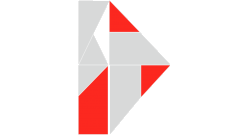 "Колледж автоматизации и информационных технологий № 20"Направления подготовки специалистов среднего звенаКвалификация специалиста среднего звена:Техник по защите информацииСпециальность реализовывается в ГБПОУ КАИТ № 20 в учебном подразделении по адресу: ул. Щелковское шоссе, 52(тел. +7(499)164-66-60)Что будет написано в дипломе: Техник по защите информацииОбласть профессиональной деятельности выпускников:обеспечение защиты информации на предприятии – личных данных, данных составляющих коммерческую тайну и государственную тайну.Виды профессиональной деятельности: Защита информации с помощью разработанных методик. Владение программными и аппаратными средствами защиты – уметь пользоваться как программами для обеспечения защиты информации, так и компьютерами, свитчами, роутерами и т.д.Какие программные продукты и профессиональные технологии освоят студенты во время обучения: Операционные системы windows server, linux (Ubuntu, red hat). Сетевое оборудование cisco, huawei,Программные продукты серии crypto pro.Какие компетенции приобретут в ходе обучения (что смогут делать конкретно):владеть делопроизводством, уметьанализироватькорпоративныесетина уязвимостьи открытость, уметьпротиводействоватьатакамна вычислительныесети.На какие должности смогут претендовать выпускники и за какую заработную платуСпециалистпозащитеинформации.60 – 80 т.р.Базы прохождения практики и потенциальные места трудоустройства наших студентов:Интегрированные системы и оборудование систем безопасности компании Кодос;Интернет – провайдер Москвы и Московской Области «2Ком»;Группа компаний «Е+Е»,  Компания «Наука-Связь»;Фирма «РТСофт»; Федеральная налоговая служба по городу Москве;Фирма «СтудиоРенталс»;ОАО «НПП «Геофизика-Космом»»;Компания «Системинвест»;Российское представительство американской компании «National Instruments»;АО «Концерн Моринформсистема-Агат»;ЗАО «РТСофт»;ООО «ТРИВЭ»;ОАО "Концерн РАДИОСТРОЕНИЯ Вега";Ассоциация производителей электронной аппаратуры и приборов;ООО «Фолук Групп»;ЗАО «Центр программного обеспечения Аурига»;ОАО Эшелон;После окончания колледжа студенты для дальнейшего профессионального становления личности и повышения уровня своего обучения по выбранной специальности могут поступать в следующие высшие учебные заведения: МИРЭА, МГТУ им. БауманаДля кого/кому может быть интересна эта программа (какие входные знания, умения должны быть у абитуриента) – интерес к обеспечению безопасности компьютера, интерес к делопроизводству, интерес к изучению систем безопасности.* В данной специальности не будут учить программировать, будут учить пользоваться тем, что уже изобретеноКодНаименование специальностиОбразовательная база приёмаНормативный срок освоения программ (очная форма)09.02.02Организация и технология защиты информации9 классов3 года 10 мес.09.02.02Организация и технология защиты информации11 классов2 года 10 мес.